Collections for Last Sunday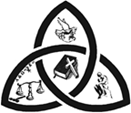 Development Fund April: All Saints £345.72PARISH NOTICESVisit of Statue of Our Lady of Fatima to the Archdiocese. Wed 10th May:   Belmont Abbey candlelit Rosary procession at 9:00pm. Anyone requiring transport please add your name to list today.Your support is appreciated at any or all of the parish events below: * Thursday 11th May Monthly Quiz & Bingo 7/7:30pm in All Saints Hall* Friday 12th May  St John’s Coffee evening at 6:30pm in Parish Hall* Sunday 14th  May  Sunday lunch in the Moose Hall* Tuesday 16th May All Saints Luncheon Club at 1pm; see menu in porch Next Sunday is a day of Prayer for Vocations. Let us pray to the Lord to make us ‘Missionary disciples’ and raise up new vocations by the power of the Holy Spirit to the Sacred Priesthood and Consecrated life in the Church. There will be a Retiring Collection for the Priest Training Fund. MISSION PRAYERHeavenly Father,We pray that our Parish Mission may be a time of grace and renewal for all.We ask you to bless all the families in our Pastoral Area especially those who are experiencing difficulties.Bless the old, the young, the Children, the poor, the sick, the unemployed and those in sorrow or despair.Help us dear Lord to grow in faith and love of you. AmenPastoral Area of Immaculate Conception, TredegarAll Saints, Ebbw Vale and St John’s, RhymneyParish Priest: Fr. Edmund NeizerThe Presbytery, Crossways, Dukestown, Tredegar NP22 4ATTel: 01495 717162 (Emergency Calls Only: 07964 366710)www.trevcatholics.co.uk   e: newsletter@trevcatholics.co.uk4th Week of Easter, Year A 	Mass Book  p262		7th May 2017VIGIL LAMPSAll Saints:		Our Lady	Derek Kerwick's IntentionsAll Saints:		Sacred Heart	Jimmy Clarkes IntentionsImmaculate Conception:	Our Lady	Archbishop George StackImmaculate Conception: Sacred Heart	For Vocations to the Priesthood and Consecrated LifeADORATION OF THE BLESSED SACRAMENTAll Saints:			Daily from 10:30am until 6:00pm St. John:			Monday after 10:00am MassFrom the Catechism of the Catholic Church"The Church is, accordingly, a sheepfold, the sole and necessary gateway to which is Christ. It is also the flock of which God himself foretold that he would be the shepherd, and whose sheep, even though governed by human shepherds, are unfailingly nourished and led by Christ himself, the Good Shepherd and Prince of Shepherds, who gave his life for his sheep. (CCC, 754)GOSPEL REFLECTION (JOHN 10: 1-10)Jesus suggests that there are false leaders whose intentions are malevolent. First, their entry into authority is wrong since they do not enter the sheepfold through the gate but through some other way. Second, false leaders’ voice cannot be recognized since they do not have any intimacy with the flock. True leaders or shepherds enter the sheepfold through the gate. He/she has an intimate relationship with sheep; they hear his/her voice and one by one he/she calls the sheep and leads them out to pasture.Jesus describes himself as the gate to the sheepfold and focuses on the relationship between the sheep and the shepherd. Since the sheep know the voice of the shepherd, they follow him as he leads them out to green pastures. John clearly insists that Jesus is the only source of salvation. Those who came before him purporting to give life are described as thieves. The contrast with thieves who will not bring salvation recalls Ezek. 34 where bad shepherds seek out their own interest. Jesus, on the other hand, has come so that all may have life to the full.Please pray for the Parishioners of our Pastoral Area, especially: the sick and housebound:Jeanette Badham, Elise Burgess, Denise Burrows, Yvonne Brown, Grant Caniff, Molly Cini, Jim Clarke, James Cullen, Maria Davies, Maria Death, Brian Garrett, John Godfrey, Michael Gough, Margaret Hancock, Sally Harris, Keyon Hughes, Nicola James, Gary Jones, Celia Jones, Leslie Jones, Mandy Jones, Yvonne Jones, Nina Kokkali, Mabel Kelly, Margaret Lawrence, Colin Lee, Tom Markey, Eileen Michael, Louis Moorhead, Maureen Morgan, Kieran Moseley, Mary Moseley, Des Murphy, Shirley Murphy, Adam Newbury, Brian Norman, Cathy O’Leary, Ruth Phillips, Bill Pritchard, Owen Pritchard, Christopher Rich, Eileen Richards, Paul Riley, Samuel Roach, Maureen Roberts, Norman Roberts, Ivor Rolfe, Paul Roper, Alison Utting, Grant Walshe, Rachel Watkins, Neville Whitcombe, Joan Williams, Kathleen Williams, Pam Williams, Helen Yabsley, Tony Zeraschi, Debra Richards, Daniel Morgan Bennett, Raymond Titley, Jeanette Prothero, Pauline Thomas. Barbara McCarthy, Gavin Hughes, Norma Beecher, Maria James, Maureen Hague, Doris Morris, Sheila Bennett, Joan Spencer. those whose anniversary occurs at this time:Guiseppe Sidoli, Mary Anne Lynch, Doris Lloyd, Eirlys Stent, Patrick Twohig, Jean Jones, John Clancy, Anne McGuire. Alice Meinzyk.. Marie DaviesRest in PeacePlease pray for the repose of the soul of Joseph Michael McNamara, whose Requiem Mass will take place on Wednesday 10th May at 1:30pm in All Saints Churchand also Mrs Terry Davies former teacher at St Joseph’s and All Saints schools who passed away on 24th April. Her Requiem will be on Thursday 11th May at 12 noon in St Mary’s Merthyr  SacramentsPlease pray for Sophie Elizabeth Williams & David Rhys Griffiths as they prepare for the Celebration of the Sacrament of Holy Matrimony on Saturday 20th May 2017 at All Saints Church.Please continue to pray for the Children who are preparing for their First Reconciliation and First Holy CommunionParishGift AidLooseLevyTotalAtMassImmaculate Conception£204.50£105.30£73.11£382.91117All Saints£199.00£98.00£101.92£398.9299St. John’s£95.00£17.70£23.30£136.0030Total£917.83246Vigil5:30pmImmaculate ConceptionHughes Family Sp. IntFourth Sunday of Easter9:00amImmaculate ConceptionTeresa Herbert ThanksgivingDes Jones Anniv.Fourth Sunday of Easter10:30amAll SaintsMargaret Williams RIPDr A Bracci RIPFourth Sunday of Easter5:30pmSt. John’sMaria Luisa Jenkins & Dina Fantini RIPMonday 8th10:00amSt. John’sIntentions of Members of Prayer GroupTuesday 9th7:00pmImmaculate Conception  Bert Carroll B’day AnnivWednesday 10th1:30pmAll SaintsRequiem Mass Joseph Michael McNamaraThursday 11th9:30amSt Joseph’s schoolFriday 12th7:00pmImmaculate Conception  Special IntentionsSaturday 13th10:00amAll Saints Ernie & Nora WorthingtonKathleen & John Evans RIPSaturday 13th12 noonImmaculate Conception Wedding of Matthew Cannings and Carly O’DwyerVigil5:30pmImmaculate ConceptionEllen Davies B’Day5th Sunday of Easter9:00amImmaculate ConceptionGordon Wilcox RIP5th Sunday of Easter10:30amAll SaintsBill & Margaret O'Shea RIP5th Sunday of Easter5:30pmSt. John’sFor Vocations in the Archdiocese Mark Duggan (RIP)